DE LA EXPERIMENT LA EXPERIENTASensibilitatea apei.Tabloul cristalelor de sareAerul si apaLUMINA SI CULOARE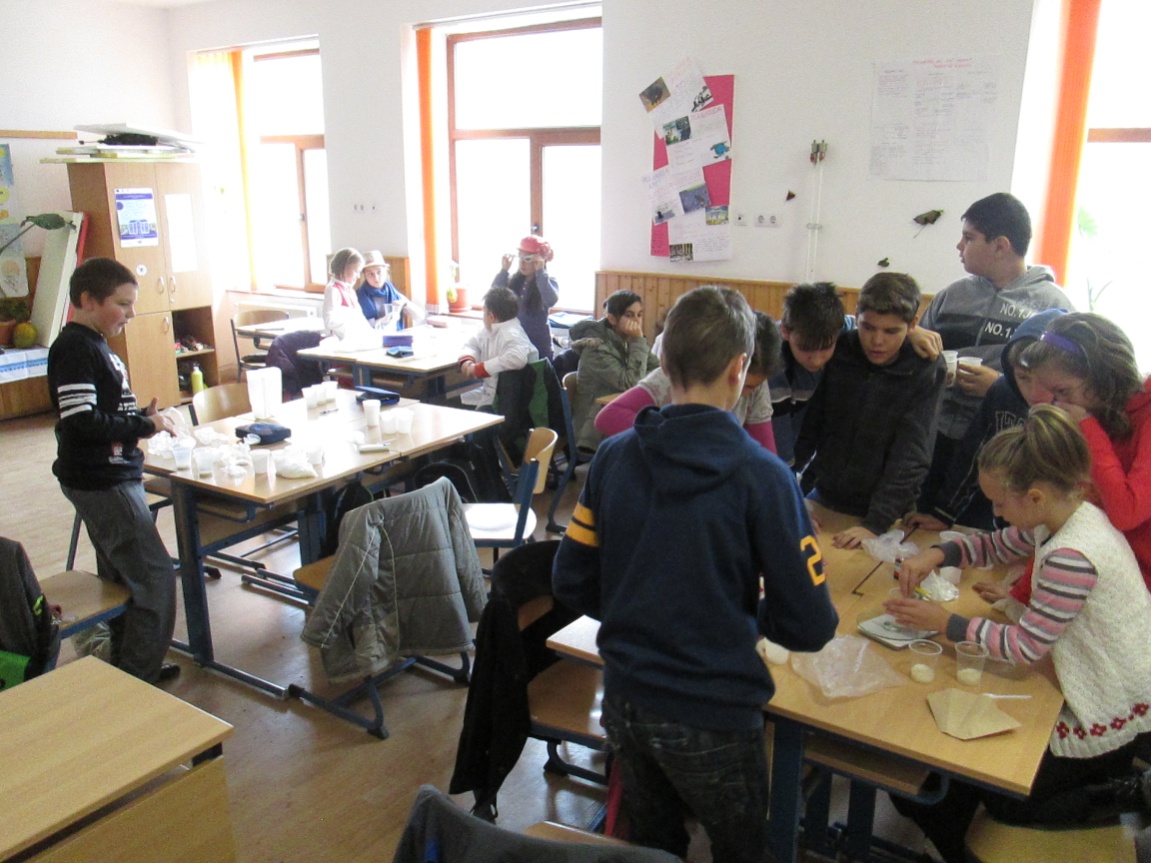 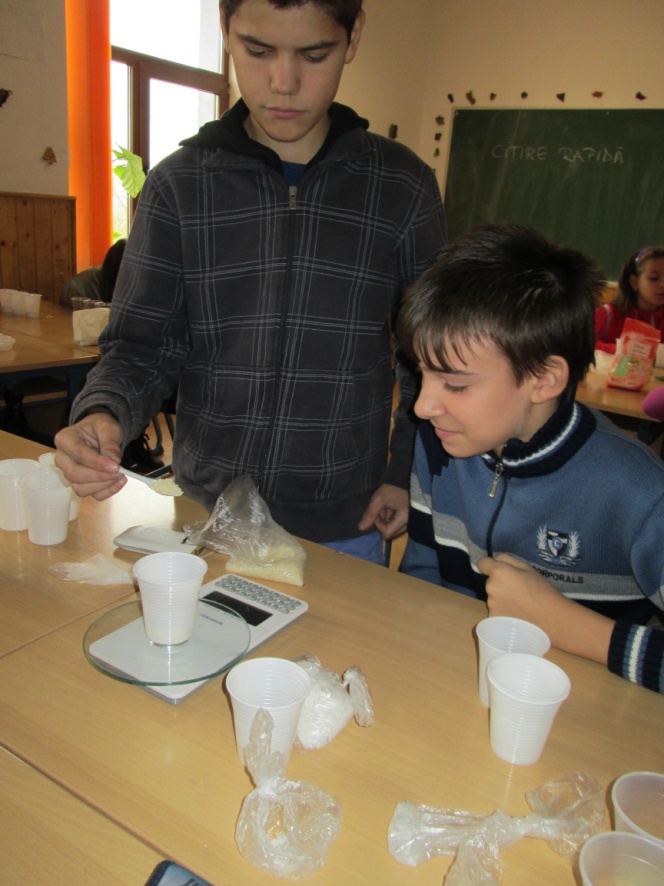 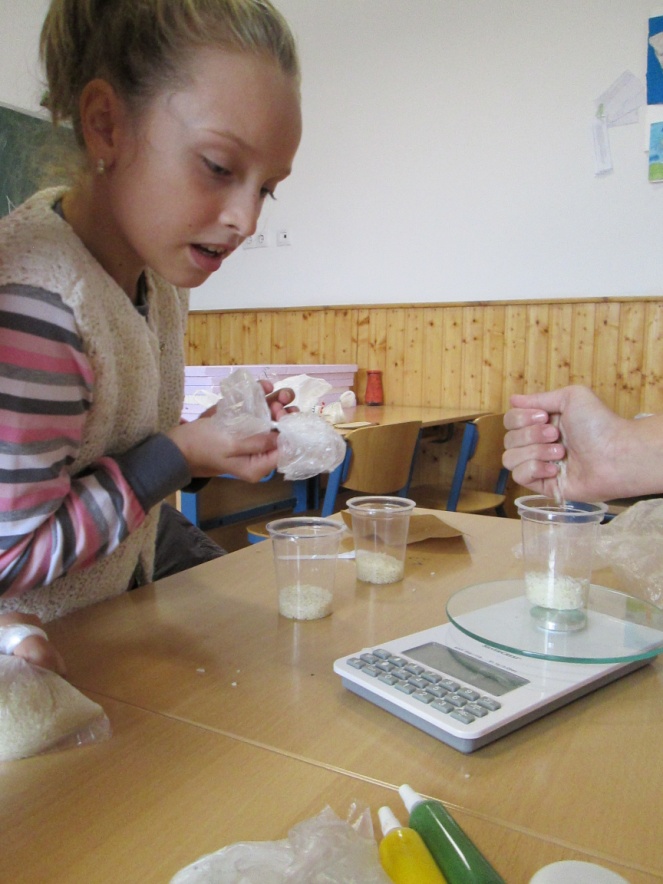 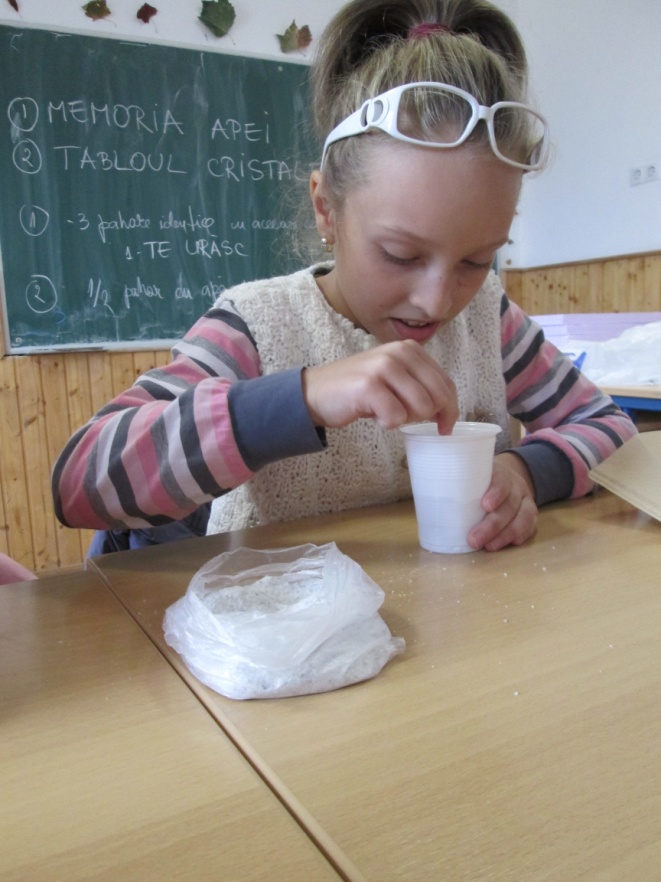 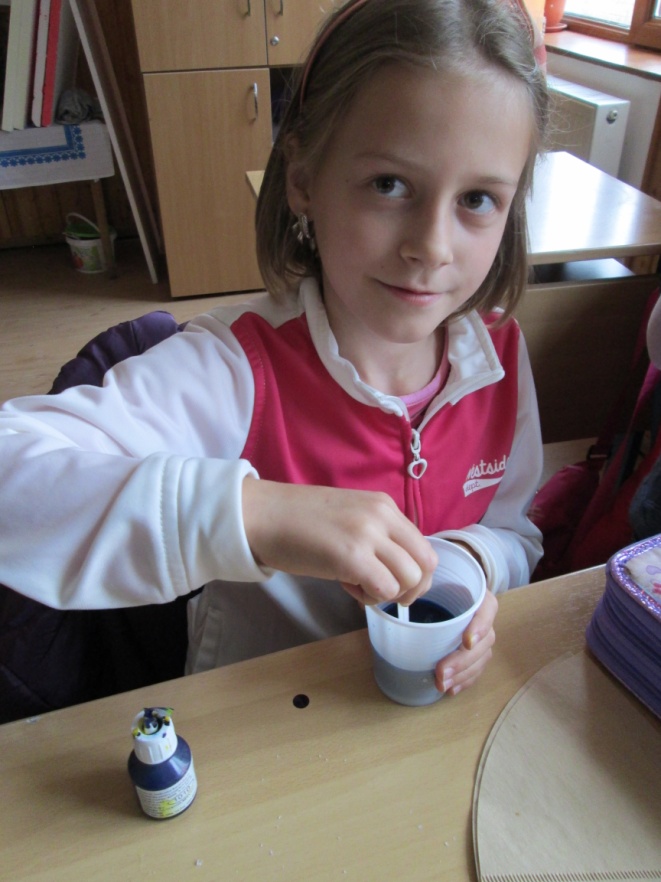 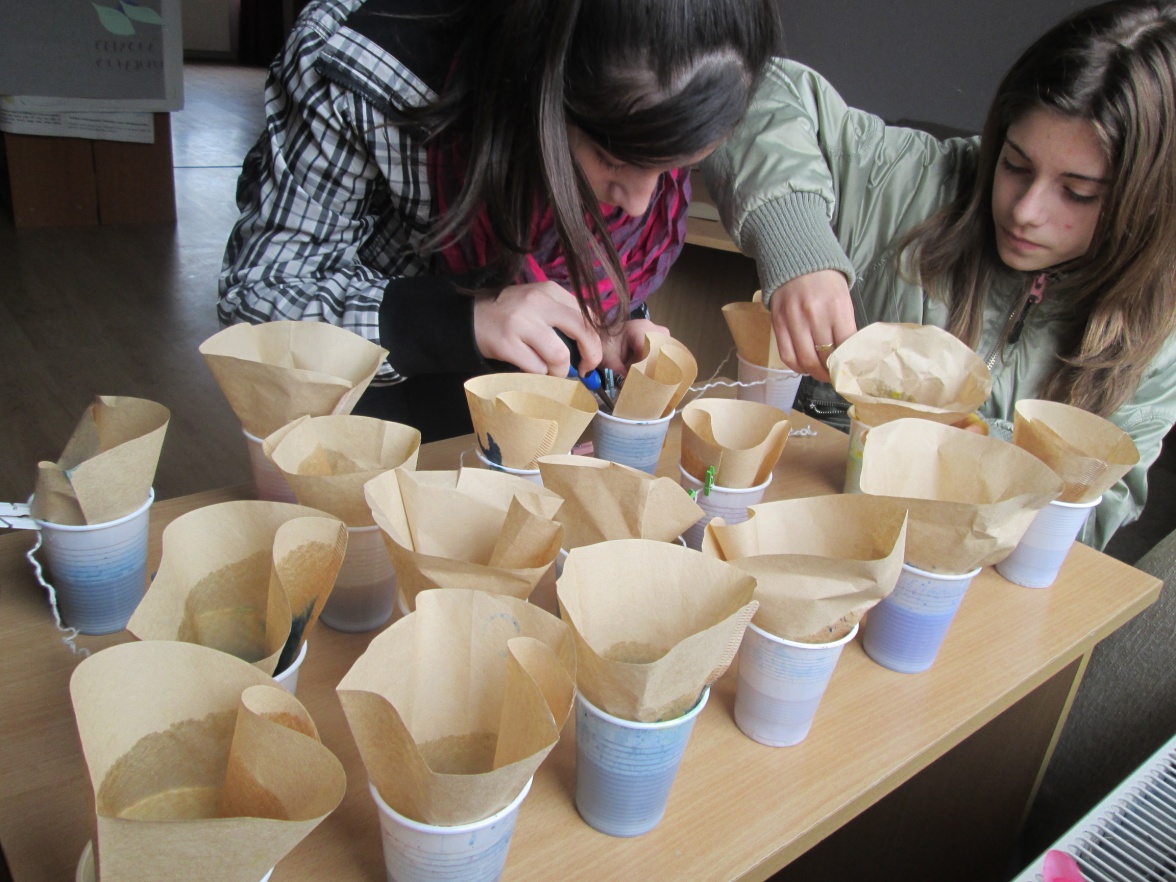 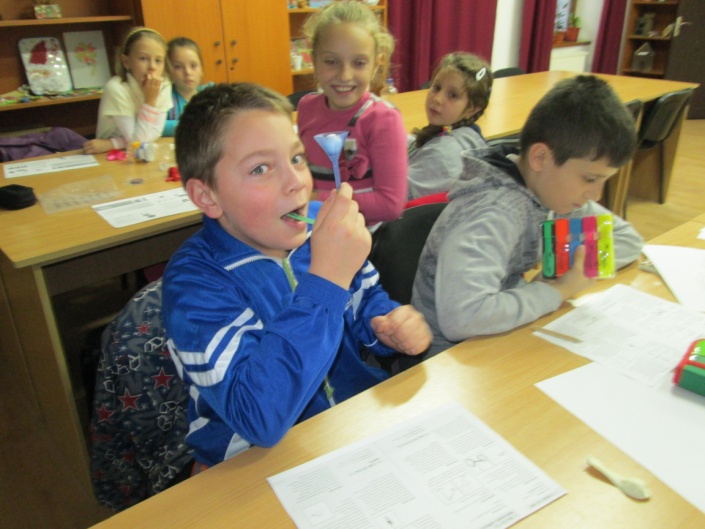 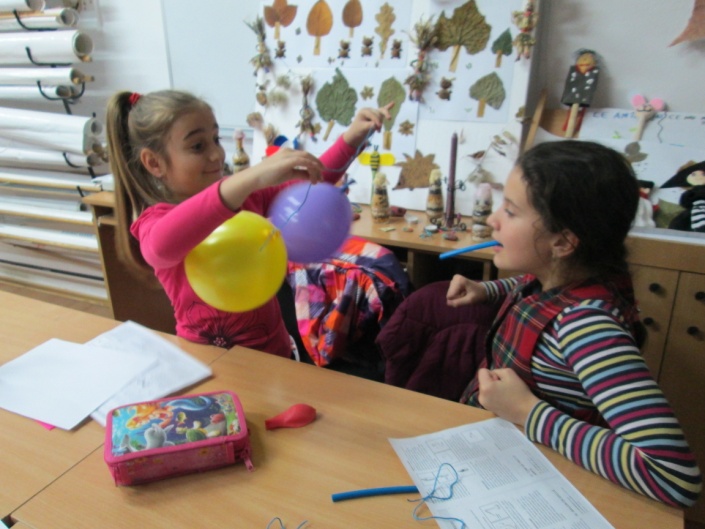 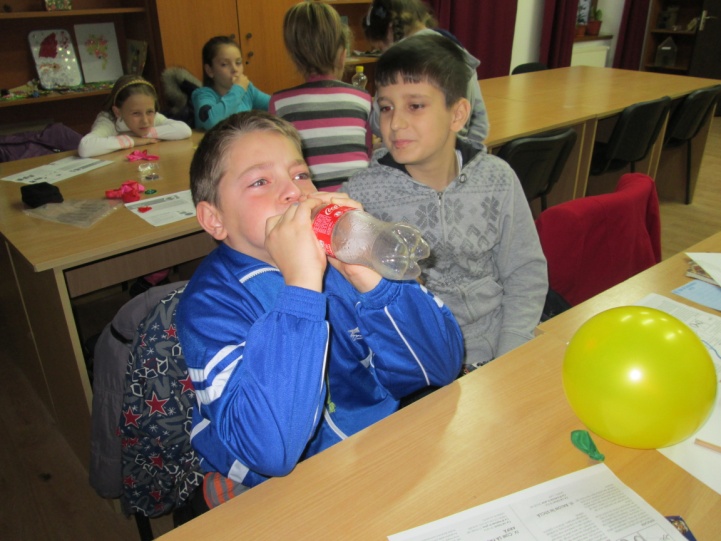 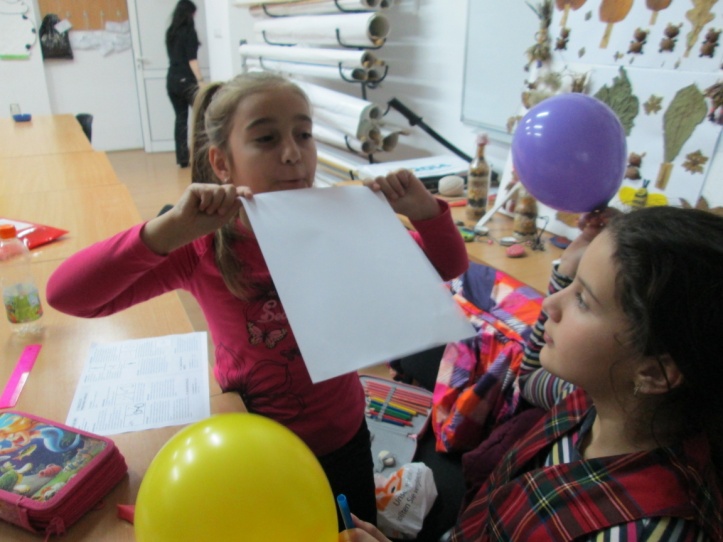 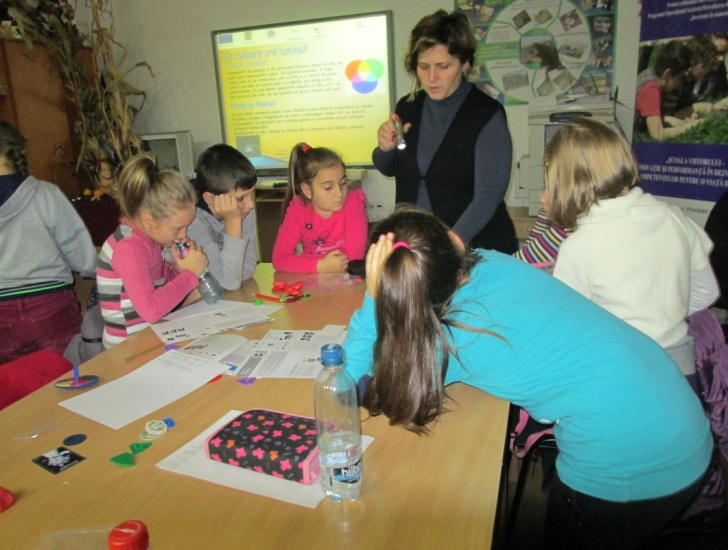 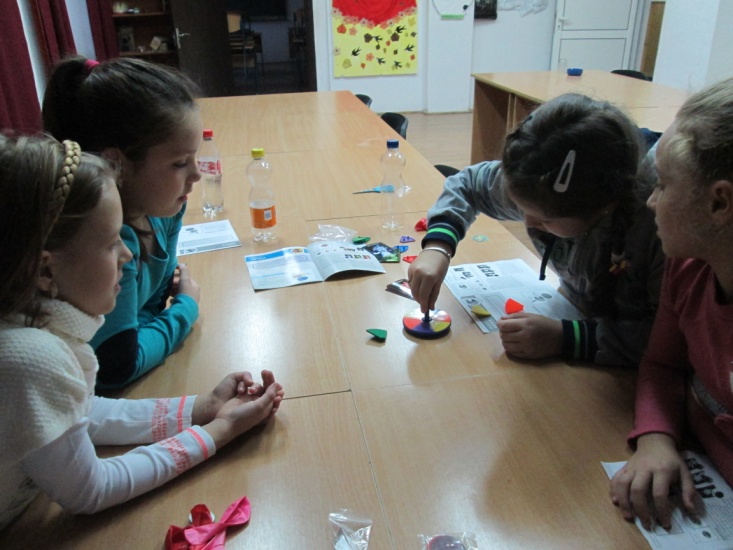 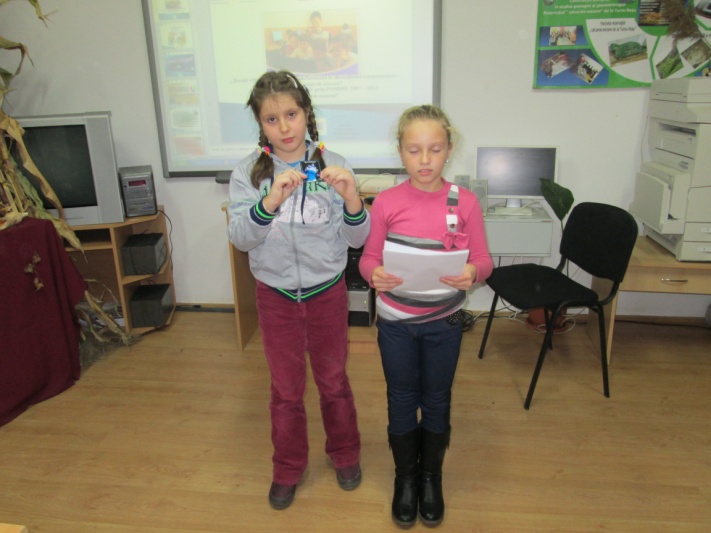 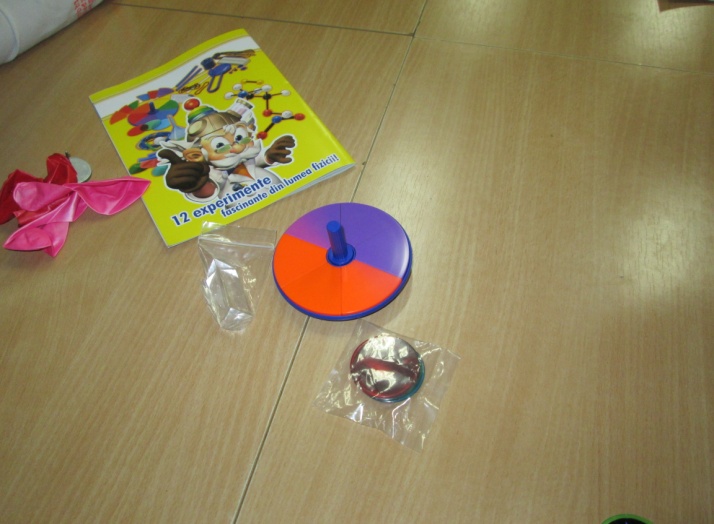 